Приложениек Решению совета депутатовмуниципального образования Колтушское е сельское поселениеВсеволожского муниципального района Ленинградской областиот 31 марта 2014 года № 30ИЗМЕНЕНИЯВ «ПРАВИЛА ЗЕМЛЕПОЛЬЗОВАНИЯ И ЗАСТРОЙКИЧАСТИ ТЕРРИТОРИИ МУНИЦИПАЛЬНОГО ОБРАЗОВАНИЯРАЗМЕТЕЛЕВСКОЕ СЕЛЬСКОЕ ПОСЕЛЕНИЕВСЕВОЛОЖСКОГО МУНИЦИПАЛЬНОГО РАЙОНА ЛЕНИНГРАДСКОЙ ОБЛАСТИВ ГРАНИЦАХ НАСЕЛЕННОГО ПУНКТА ДЕРЕВНЯ РАЗМЕТЕЛЕВОПРИМЕНИТЕЛЬНО К ЧАСТИ ТЕРРИТОРИИ МУНИЦИПАЛЬНОГО ОБРАЗОВАНИЯ В ГРАНИЦАХ НАСЕЛЕННОГО ПУНКТА ДЕРЕВНЯ МЯГЛОВОПРИМЕНИТЕЛЬНО К ЧАСТИ ТЕРРИТОРИИ МУНИЦИПАЛЬНОГО ОБРАЗОВАНИЯ В ГРАНИЦАХ НАСЕЛЕННОГО ПУНКТА ДЕРЕВНЯ МАНУШКИНОПРИМЕНИТЕЛЬНО К ЧАСТИ ТЕРРИТОРИИ МУНИЦИПАЛЬНОГО ОБРАЗОВАНИЯ В ГРАНИЦАХ НАСЕЛЕННОГО ПУНКТА ДЕРЕВНЯ ХАПО-ОЕПРИМЕНИТЕЛЬНО К ЧАСТИ ТЕРРИТОРИИ МУНИЦИПАЛЬНОГО ОБРАЗОВАНИЯ В ГРАНИЦАХ НАСЕЛЕННОГО ПУНКТА ДЕРЕВНЯ ВИРКИПРИМЕНИТЕЛЬНО К ЧАСТИ ТЕРРИТОРИИ МУНИЦИПАЛЬНОГО ОБРАЗОВАНИЯ В ГРАНИЦАХ НАСЕЛЕННОГО ПУНКТА ДЕРЕВНЯ ТАВРЫПРИМЕНИТЕЛЬНО К ЧАСТИ ТЕРРИТОРИИ МУНИЦИПАЛЬНОГО ОБРАЗОВАНИЯ В ГРАНИЦАХ НАСЕЛЕННОГО ПУНКТА ДЕРЕВНЯ ЁКСОЛОВОПРИМЕНИТЕЛЬНО К ЧАСТИ ТЕРРИТОРИИ МУНИЦИПАЛЬНОГО ОБРАЗОВАНИЯ В ГРАНИЦАХ НАСЕЛЕННОГО ПУНКТА МЕСТЕЧКО КАРЬЕР-МЯГЛОВОПРИМЕНИТЕЛЬНО К ЧАСТИ ТЕРРИТОРИИ МУНИЦИПАЛЬНОГО ОБРАЗОВАНИЯ В ГРАНИЦАХ НАСЕЛЕННОГО ПУНКТА ДЕРЕВНЯ ОЗЕРКИ»ПРИМЕНИТЕЛЬНО К ЧАСТИ ТЕРРИТОРИИ МУНИЦИПАЛЬНОГО ОБРАЗОВАНИЯ В ГРАНИЦАХ НАСЕЛЕННОГО ПУНКТА ДЕРЕВНЯ НОВАЯ ПУСТОШЬСодержаниеЧасть II. Градостроительное зонирование территории деревни Новая Пустошь муниципального образования Разметелевское сельское поселении Всеволожского муниципального района Ленинградской области	4Глава 7. Карта градостроительного зонирования	4Статья 18. Общие положения	4Статья 19. Карта градостроительного зонирования территории деревни Новая Пустошь муниципального образования Разметелевское сельское поселение Всеволожского муниципального района Ленинградской области	4Часть III. Градостроительные регламенты территориальных зон деревни Новая Пустошь муниципального образования Разметелевское сельское поселение Всеволожского муниципального района Ленинградской области	6Глава 8. Общие положения и требования	6Статья 20. Перечень территориальных зон	6Статья 21. Общие требования к видам разрешенного использования земельных участков и объектов капитального строительства на территории земельных участков и объектов капитального строительства	6Статья 22. Вспомогательные виды разрешенного использования земельных участков и объектов капитального строительства	7Статья 23. Общие требования к предельным размерам земельных участков и предельным параметрам разрешенного строительства, реконструкции объектов капитального строительства	8Глава 9. Градостроительные регламенты	13Статья 24. Зоны застройки индивидуальными отдельностоящими жилыми домами с участками (ТЖ2.1)	13Статья 25. Зоны производственных, складских объектов не более IV класса опасности (ТП1)	16Статья 26. Зоны благоустройства и озеленения санитарно-защитных зон с возможностью размещения объектов в соответствии с СанПиН (ТПОЗ)	18Статья 27. Зоны автомобильного транспорта (ТИ2)	20Глава 10. Ограничения использования земельных участков и объектов капитального строительства в зонах с особыми условиями использования территорий и на территории расположения объектов культурного наследия	23Статья 28. Ограничения использования земельных участков и объектов капитального строительства в санитарно-защитных зонах предприятий, сооружений и иных объектов	23Статья 29. Ограничения использования земельных участков с учетом линейных объектов инженерной и транспортной инфраструктуры	23Статья 30. Ограничения использования земельных участков и объектов капитального строительства в зонах санитарной охраны водоводов питьевого назначения	24Статья 31. Ограничения использования земельных участков при разработке полезных ископаемых	25Статья 32. Ограничения использования земельных участков и объектов капитального строительства на территории расположения объектов культурного наследия	25Часть II. Градостроительное зонирование территории деревни Новая Пустошь муниципального образования Разметелевское сельское поселении Всеволожского муниципального района Ленинградской областиГлава 7. Карта градостроительного зонированияСтатья 18. Общие положения1. Карта градостроительного зонирования территории деревни Новая Пустошь муниципального образования Разметелевское сельское поселение Всеволожского муниципального района Ленинградской области разработана в соответствии с требованиями статьи 30 Градостроительного кодекса Российской Федерации, указанными в статье 3 настоящих Правил.2. Карта градостроительного зонирования представляет собой чертёж с отображением существующей границы деревни Новая Пустошь, границ территориальных зон, границ зон с особыми условиями использования территорий.Статья 19. Карта градостроительного зонирования территории деревни Новая Пустошь муниципального образования Разметелевское сельское поселение Всеволожского муниципального района Ленинградской области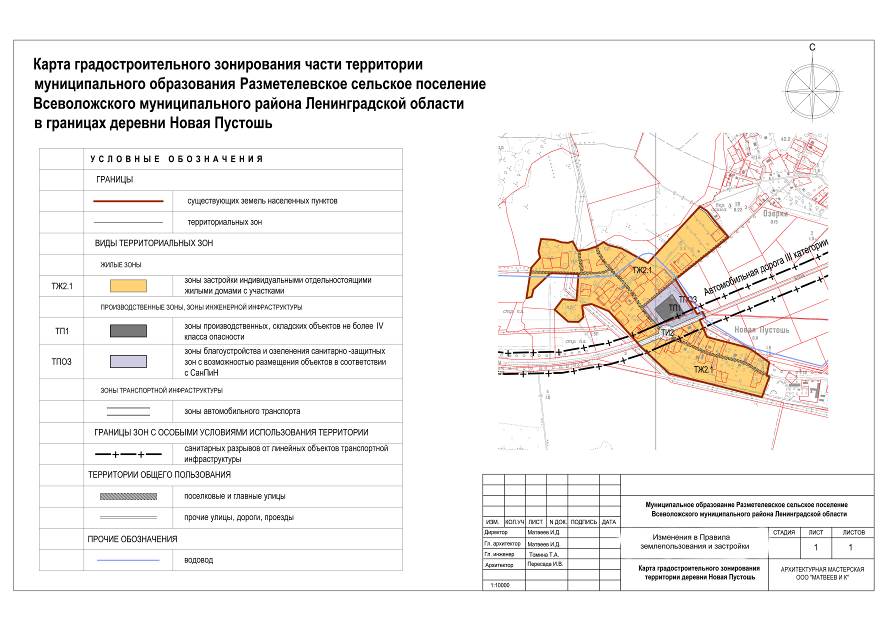 Часть III. Градостроительные регламенты территориальных зон деревни Новая Пустошь муниципального образования Разметелевское сельское поселение Всеволожского муниципального района Ленинградской областиГлава 8. Общие положения и требованияСтатья 20. Перечень территориальных зон1. В настоящих Правилах землепользования и застройки установлен следующий перечень территориальных зон -Статья 21. Общие требования к видам разрешенного использования земельных участков и объектов капитального строительства на территории земельных участков и объектов капитального строительства1. В пределах одного земельного участка, в том числе в пределах одного здания, допускается, при соблюдении действующих нормативов, размещение двух и более разрешенных видов использования (основных, условных и вспомогательных). При этом размещение в пределах участков жилой застройки объектов общественно-делового назначения, рассчитанных на прием посетителей, допускается только в случае, если они имеют обособленные входы для посетителей, подъезды и площадки для парковки автомобилей.2. Размещение условно разрешенных видов использования на территории земельного участка может быть ограничено по объемам разрешенного строительства, реконструкции объектов капитального строительства. Ограничение устанавливается в составе разрешения на условно разрешенный вид использования с учетом возможности обеспечения указанного вида использования системами социального (только для объектов жилой застройки), транспортного обслуживания и инженерно-технического обеспечения; обеспечения условий для соблюдения прав и интересов владельцев смежно расположенных объектов недвижимости, иных физических и юридических лиц; ограничения негативного воздействия на окружающую среду в объемах, не превышающих пределы, определенные техническими регламентами и градостроительными регламентами, установленными лами применительно к соответствующей территориальной зоне. Суммарная доля площади земельного участка, занимаемая объектами условно разрешенных видов использования, а также относящимся к ним озеленением, машино-местами и иными необходимыми в соответствии с действующим законодательством элементами инженерно-технического обеспечения и благоустройства, не должна превышать 40 % от общей площади территории соответствующего земельного участка и соответствующей территориальной зоны.3. Размещение объектов нежилого назначения основных и условно разрешенных видов использования во встроенных и встроено-пристроенных к многоквартирным жилым домам помещениях осуществляется в соответствии с видами разрешенного использования, указанными в главе 9 настоящих Правил, при условии соблюдения требований технических регламентов и иных требований в соответствии с действующим законодательством. При этом общая площадь встроенных и встроено-пристроенных к многоквартирным жилым домам помещений, занимаемых объектами нежилого назначения, не может превышать 30 % общей площади соответствующих жилых домов, исключая подземную часть. Помещения при квартирах или индивидуальных домах, рассчитанные на индивидуальную трудовую деятельность, допускаются при соблюдении действующих нормативов.4. Размещение объектов жилого назначения условно разрешенных видов использования в объектах общественно-делового назначения осуществляется в соответствии с видами разрешенного использования, указанными в главе 9 настоящих Правил, при условии соблюдения требований технических регламентов и иных требований в соответствии с действующим законодательством. При этом общая площадь помещений, занимаемых объектами жилого назначения, не может превышать 30 % общей площади соответствующих объектов общественно-делового назначения, исключая подземную часть.5. Размещение объектов основных и условно разрешенных видов использования, в отношении которых устанавливаются санитарно-защитные зоны, допускается при условии не распространения границ санитарно-защитных зон за пределы границ соответствующей территориальной зоны, а для жилых, общественно-деловых зон и зон рекреационного назначения, за пределы границ земельного участка, на территории которых находятся указанные объекты.6. Отнесение к основным или условно разрешенным видам использования земельных участков и объектов капитального строительства, не перечисленных в перечнях основных и условно разрешенных видов использования территориальных зон, осуществляется Комиссией по землепользованию и застройке.7. Земельные участки общего пользования, в том числе занятые площадями, улицами, проездами, автомобильными дорогами, садами, парками, скверами, бульварами, водными объектами, включая береговую полосу, пляжами, другими объектами, могут включаться в состав различных территориальных зон и не подлежат приватизации.Статья 22. Вспомогательные виды разрешенного использования земельных участков и объектов капитального строительства1. Для всех видов объектов с основными и условно разрешенными видами использования вспомогательные виды разрешенного использования применяются в отношении объектов, технологически связанных с объектами, имеющими основной и условно разрешенный вид использования или обеспечивающих их безопасность в соответствии с нормативно-техническими документами, в том числе:1) объекты инженерной инфраструктуры (электро-, тепло-, газо-, водоснабжения, водоотведения, связи и т.д.), в том числе линейные сооружения, необходимые для инженерного обеспечения объектов основных, условно разрешенных, а также иных вспомогательных видов использования;2) объекты транспортной инфраструктуры, включая проезды общего пользования, автостоянки и гаражи для обслуживания жителей и посетителей основных, условно разрешенных, а также иных вспомогательных видов использования; 3) благоустроенные, в том числе озелененные, детские площадки, площадки для отдыха, спортивных занятий;4) площадки хозяйственные, в том числе площадки для мусоросборников;5) общественные туалеты;6) объекты торговли, общественного питания и бытового обслуживания, необходимые для обслуживания посетителей основных, условно разрешенных, а также иных вспомогательных видов использования;7) объекты временного проживания, необходимые для обслуживания посетителей основных, условно разрешенных, а также иных вспомогательных видов использования;8) иные объекты, в том числе обеспечивающие безопасность объектов основных и условно разрешенных видов использования, включая противопожарную. 2. Размещение объектов вспомогательных видов разрешенного использования разрешается при условии соответствия требованиям, перечисленным в пункте 1 настоящей статьи, соблюдения требований технических регламентов и иных требований в соответствии с действующим законодательством. На территориях зон с особыми условиями использования территории размещение объектов вспомогательных видов разрешенного использования разрешается при условии соблюдения требований режимов соответствующих зон, установленных в соответствии с федеральным и региональным законодательством.3. Суммарная доля площади земельного участка, занимаемая объектами вспомогательных видов разрешенного использования, а также относящимся к ним озеленением, местами постоянного и временного хранения автомобилей и иными необходимыми в соответствии с действующим законодательством элементами инженерно-технического обеспечения и благоустройства, не должна превышать 25 % общей площади территории соответствующего земельного участка, если превышение не может быть обосновано требованиями настоящих Правил. Для всех видов объектов физкультуры и спорта (включая спортивные клубы) указанный показатель не должен превышать 10 % от общей площади земельного участка.4. Суммарная общая площадь зданий, строений, сооружений (помещений), занимаемых, объектами вспомогательных видов разрешенного использования, расположенных на территории одного земельного участка, не должна превышать 30 % общей площади зданий, строений, сооружений, расположенных на территории соответствующего земельного участка, включая подземную часть.5. Соответствие применяемого вида использования требованиям, установленными настоящими Правилами к вспомогательным видам разрешенного использования (в части его связи с объектами основных и условно разрешенных видов использования, занимаемой им общей площади территории и общей площади зданий), должно быть подтверждено в составе проектной документации уполномоченным исполнительным органом государственной власти Ленинградской области по строительному надзору и экспертизе.Статья 23. Общие требования к предельным размерам земельных участков и предельным параметрам разрешенного строительства, реконструкции объектов капитального строительства1. Требования к предельным размерам земельных участков и предельным параметрам разрешенного строительства, реконструкции объектов капитального строительства установлены в соответствии с нормативными документами, указанными в Части IY настоящих Правил.2. Размеры приусадебных (придомовых) и приквартирных участков принимаются в соответствии с Приложением 7 Региональных нормативов градостроительного проектирования Ленинградской области.3. Размеры земельных участков учреждений и предприятий социального и культурно-бытового обслуживания населения принимаются в соответствии с Приложением 9.1 Региональных нормативов градостроительного проектирования Ленинградской области «Нормы расчета учреждений и предприятий обслуживания и размеры земельных участков».4. Размещение объектов социальной инфраструктуры в жилых зонах допускается только на земельных участках, непосредственно примыкающих к красным линиям улиц, дорог, площадей, проездов, набережных, бульваров, являющихся территориями общего пользования, за исключением внутриквартальных проездов, при отсутствии норм законодательства, запрещающих их размещение.5. Предельные размеры земельных участков и предельные параметры разрешенного строительства, реконструкции объектов капитального строительства для территориальных зон, не приведенные в настоящих Правилах, определяются в соответствии с федеральными, региональными и местными нормативами градостроительного проектирования, при этом минимальная площадь земельного участка допускается не менее суммы площади, занимаемой существующим или размещаемым на его территории объектом капитального строительства, и требуемых в соответствии с настоящими Правилами площади озелененных территорий, площади стоянок автомобилей, проездов и иных, необходимых в соответствии с настоящими Правилами и техническими регламентами вспомогательных объектов, предназначенных для его обслуживания и эксплуатации.6. Показатели плотности застройки участков территориальных зон принимаются с учетом требований Приложения Г СП 42.13330.2011 «Градостроительство. Планировка и застройка городских и сельских поселений».7. Плотность жилого фонда в планируемой жилой застройке микрорайонов принимаются в соответствии с п.2.2.21 «Региональных нормативов градостроительного проектирования Ленинградской области» в зависимости от размера домов и участков.8. Площадь озелененной территории микрорайона (квартала) многоквартирной застройки жилой зоны (без учета участков общеобразовательных учреждений и дошкольных организаций) в соответствии с п.2.2.31 «Региональных нормативов градостроительного проектирования Ленинградской области» принимается не менее 5 м2/чел.9. Доля озелененной территории участков жилой, общественной и производственной застройки принимается в соответствии с п.2.2.31 «Региональных нормативов градостроительного проектирования Ленинградской области» -* в зависимости от отраслевой направленности производства10. Расстояния между зданиями, крайними строениями и группами строений на участках следует принимать на основе расчетов инсоляции и освещенности, с учетом противопожарных и экологических требований.11. Жилые здания с квартирами в первых этажах следует располагать, как правило, с отступом от красных линий. По красной линии допускается размещать жилые здания со встроенными в первые этажи или пристроенными помещениями общественного назначения, а на жилых улицах в условиях реконструкции сложившейся застройки - и жилые здания с квартирами в первых этажах. На территории участка жилой застройки размещение в нижних этажах жилого дома встроенно-пристроенных нежилых объектов допускается при условии, если предусматриваются:1) обособленные от жилой территории входы для посетителей;2) обособленные подъезды и площадки для парковки автомобилей, обслуживающих встроенный объект;3) самостоятельные шахты для вентиляции;4) отделение нежилых помещений от жилых противопожарными, звукоизолирующими перекрытиями и перегородками;5) индивидуальные системы инженерного обеспечения встроенных помещений.11. При размещении детских дошкольных учреждений в первых этажах жилых домов требуется дополнительное обеспечение нормативных показателей по освещенности, инсоляции, площади и объема помещений, высоты основных помещений (не менее 3 м в чистоте), возможность организации прогулочных площадок на расстоянии от входа в помещение детского сада не более чем 30 м, расстояние от окон жилого дома – не менее 15 м.12. Требуемое расчетное количество машино-мест для парковки легковых автомобилей на приобъектных стоянках у общественных зданий, учреждений, предприятий, вокзалов, на рекреационных территориях принимается в соответствии с п.3.5.242 «Региональных нормативов градостроительного проектирования Ленинградской области» -13. При устройстве ограждений участков в блокированной застройке принимаются металлические сетчатые ограждения высотой 1,6 м.14. В соответствии с п.12.35 СП 42.13330.2011 «Градостроительство. Планировка и застройка городских и сельских поселений» и Приложением В СП 62.13330.2010 «Газораспределительные системы» устанавливаются минимальные расстояния от инженерных сетей до зданий и сооружений -(1)  кроме зданий закрытых складов категории взрыво-пожароопасности А, Б(2)  относится только к расстояниям от силовых кабелей.Глава 9. Градостроительные регламентыСтатья 24. Зоны застройки индивидуальными отдельностоящими жилыми домами с участками (ТЖ2.1)1. Зоны предназначены для размещения существующей и планируемой застройки индивидуальными отдельностоящими жилыми домами с приусадебными участками (постоянного и сезонного проживания), в зонах допускается размещение объектов социального и культурно-бытового обслуживания, обеспечивающих потребности жителей указанных территорий, объектов инженерной и транспортной инфраструктуры, связанных с проживанием граждан и не оказывающих негативного воздействия на окружающую (жилую) среду.2. Основные виды разрешенного использования2. Условно разрешенные виды использования3. Вспомогательные виды разрешенного использования определяются в соответствии с пунктом 1 статьи 22 настоящих Правил.4. Предельные размеры земельных участков и предельные параметры разрешенного строительства*    но не менее высоты строения** при условии, что стены зданий, обращенные друг к другу, не имеют оконных проемов, выполнены из негорючих материалов или подвергнуты огнезащите, а кровля и карнизы выполнены из негорючих материаловСтатья 25. Зоны производственных, складских объектов не более IV класса опасности (ТП1)1. Зоны предназначены для размещения производственных и складских объектов не более IV класса опасности, объектов инженерной и транспортной инфраструктуры, в зонах допускается размещение объектов общественно-деловой застройки в объемах, не препятствующих реализации производственной функции.2. Основные виды разрешенного использования2. Условно разрешенные виды использования3. Вспомогательные виды разрешенного использования определяются в соответствии с пунктом 1 статьи 22 настоящих Правил.4. Предельные размеры земельных участков и предельные параметры разрешенного строительства* противопожарные расстояния между зданиями, сооружениями и строениями I и II степеней огнестойкости допускается уменьшать до 3,5 метра при условии, что стена более высокого здания, сооружения и строения, расположенная напротив другого здания, сооружения и строения, является противопожарной 1-го типаСтатья 26. Зоны благоустройства и озеленения санитарно-защитных зон с возможностью размещения объектов в соответствии с СанПиН (ТПОЗ)1. Зоны предназначены для размещения озеленения санитарно-защитных зон объектов, устанавливаемых в соответствии с СанПиН 2.2.1/2.1.1.-2361-08 «Санитарно-эпидемиологические правила и нормативы «Санитарно-защитные зоны и санитарная классификация предприятий, сооружений и иных объектов» в зависимости от класса опасности объекта с возможностью размещения объектов для обслуживания работников указанного объекта в соответствии с положениями статьи 34 настоящих Правил.2. Основные виды разрешенного использования2. Условно разрешенные виды использования3. Вспомогательные виды разрешенного использования определяются в соответствии с пунктом 1 статьи 22 настоящих Правил.4. Предельные размеры земельных участков и предельные параметры разрешенного строительства* противопожарные расстояния между зданиями, сооружениями и строениями I и II степеней огнестойкости допускается уменьшать до 3,5 метра при условии, что стена более высокого здания, сооружения и строения, расположенная напротив другого здания, сооружения и строения, является противопожарной 1-го типаСтатья 27. Зоны автомобильного транспорта (ТИ2)1. Зоны предназначены для размещения объектов транспорта и транспортной инфраструктуры, в том числе линейных сооружений (автомобильных дорог федеральногои регионального значения), в зонах допускается размещение объектов инженерной инфраструктуры, связанных с обеспечением основной деятельности, и объектов придорожного сервиса.2. Основные виды разрешенного использования для участков, не входящих в границы территорий общего пользования, выделенных красными линиями2. Условно разрешенные виды использования3. Вспомогательные виды разрешенного использования определяются в соответствии с пунктом 1 статьи 22 настоящих Правил.4. Предельные размеры земельных участков и предельные параметры разрешенного строительства для участков, не входящих в границы территорий общего пользования, выделенных красными линиями* противопожарные расстояния между зданиями, сооружениями и строениями I и II степеней огнестойкости допускается уменьшать до 3,5 метра при условии, что стена более высокого здания, сооружения и строения, расположенная напротив другого здания, сооружения и строения, является противопожарной 1-го типаГлава 10. Ограничения использования земельных участков и объектов капитального строительства в зонах с особыми условиями использования территорий и на территории расположения объектов культурного наследияСтатья 28. Ограничения использования земельных участков и объектов капитального строительства в санитарно-защитных зонах предприятий, сооружений и иных объектов1. Ограничения использования земельных участков и объектов капитального строительства на территории санитарно-защитных зон предприятий, сооружений и иных объектов установлены в соответствии с СанПиН 2.2.1/2.1.1.1200-03 «Санитарно-эпидемиологические правила и нормативы «Санитарно-защитные зоны и санитарная классификация предприятий, сооружений и иных объектов» для всех предприятий, сооружений и иных объектов, являющихся источниками негативного воздействия на среду обитания и здоровье человека.2. Устанавливается следующий режим использования территории в санитарно-защитных зонах -	1) в санитарно-защитной зоне не допускается размещать: жилую застройку, включая отдельные жилые дома, ландшафтно-рекреационные зоны, зоны отдыха, территории курортов, санаториев и домов отдыха, территорий садоводческих товариществ и коттеджной застройки, коллективных или индивидуальных дачных и садово-огородных участков, а также других территорий с нормируемыми показателями качества среды обитания; спортивные сооружения, детские площадки, образовательные и детские учреждения, лечебно-профилактические и оздоровительные учреждения общего пользования.2) в санитарно-защитной зоне и на территории объектов других отраслей промышленности не допускается размещать объекты по производству лекарственных веществ, лекарственных средств и (или) лекарственных форм, склады сырья и полупродуктов для фармацевтических предприятий; объекты пищевых отраслей промышленности, оптовые склады продовольственного сырья и пищевых продуктов, комплексы водопроводных сооружений для подготовки и хранения питьевой воды, которые могут повлиять на качество продукции.3) в санитарно-защитной зоне допускается размещать - нежилые помещения для дежурного аварийного персонала, помещения для пребывания работающих по вахтовому методу (не более двух недель), здания управления, конструкторские бюро, здания административного назначения, научно-исследовательские лаборатории, поликлиники, спортивно-оздоровительные сооружения закрытого типа, бани, прачечные, объекты торговли и общественного питания, мотели, гостиницы, гаражи, площадки и сооружения для хранения общественного и индивидуального транспорта, пожарные депо, местные и транзитные коммуникации, ЛЭП, электроподстанции, нефте- и газопроводы, артезианские скважины для технического водоснабжения, водоохлаждающие сооружения для подготовки технической воды, канализационные насосные станции, сооружения оборотного водоснабжения, автозаправочные станции, станции технического обслуживания автомобилей.Статья 29. Ограничения использования земельных участков с учетом линейных объектов инженерной и транспортной инфраструктуры1. В целях защиты от шума и сокращения поступления в атмосферный воздух или образования в нем вредных веществ в концентрациях, превышающих установленные государством гигиенические и экологические нормативы качества атмосферного воздуха, в соответствии с требованиями п.8.21 СП 42.13330.2011 «Градостроительство. Планировка и застройка городских и сельских поселений» устанавливаются следующие ограничения:1) соблюдение санитарных разрывов от бровки земляного полотна автомобильных дорог III категории до жилой застройки не менее 100 м;2) размещение на придорожных территориях в сторону проектной жилой и садово-дачной застройки шумо-газо-пылезащитного озеленения, устойчивого к действию выхлопных газов, шириной не менее 10 м;3) устройство на автомобильных дорогах экранов для защиты существующей и планируемой жилой и общественно-деловой застройки от негативного воздействия транспортных потоков на основании результатов натурных замеров уровня шума и загазованности.2. В целях защиты линий электропередач от повреждений в соответствии с требованиями Постановления Правительства Российской Федерации «О порядке установления охранных зон объектов электросетевого хозяйства и особых условий использования земельных участков, расположенных в границах таких зон» от 24 февраля 2009 г. № 160 для воздушных высоковольтных линий электропередачи (ВЛ) устанавливаются охранные зоны по обе стороны от проекции на землю крайних проводов:- 2 метра – для  ВЛ ниже 1 кВ;- 10 метров – для  ВЛ 1- 20 кВ;- 15 метров – для ВЛ 35 кВ.3. На территории охранных зон воздушных линий электропередач устанавливается следующий режим и ограничения использования:1) В охранной зоне воздушных линий электропередач запрещается:- производить строительство, капитальный ремонт, снос любых зданий и сооружений;- осуществлять всякого рода горные, взрывные, мелиоративные работы, производить посадку деревьев, полив сельскохозяйственных культур;- размещать автозаправочные станции;- загромождать подъезды и подходы к опорам воздушных линий электропередач;- устраивать свалки снега, мусора и грунта;- складировать корма, удобрения, солому, разводить огонь;- устраивать спортивные площадки, стадионы, остановки транспорта, проводить любые мероприятия, связанные с большим скоплением людей.2) Проведение необходимых мероприятий в охранной зоне воздушных линий электропередач может выполняться только при получении письменного разрешения на производство работ от предприятия (организации), в ведении которых находятся эти сети.Статья 30. Ограничения использования земельных участков и объектов капитального строительства в зонах санитарной охраны водоводов питьевого назначения1. В целях охраны системы питьевого водоснабжения от негативного воздействия иных объектов в соответствии с СанПиН 2.1.4.1110-02 «Зоны санитарной охраны источников водоснабжения и водопроводов питьевого назначения» устанавливаются особый режим и ограничения использования земельных участков и объектов капитального строительства на территории санитарно-защитных полос водоводов питьевого назначения шириной по обе стороны от крайних линий водовода:1) при отсутствии грунтовых вод - не менее 10 м при диаметре водоводов до 1000 мм и не менее 20 м при диаметре водоводов более 1000 мм;2) при наличии грунтовых вод - не менее 50 м вне зависимости от диаметра водоводов.2. На территории санитарно-защитных полос водоводов питьевого назначения устанавливаются следующие ограничения использования -1) в пределах санитарно-защитной полосы водоводов должны отсутствовать источники загрязнения почвы и грунтовых вод;2) не допускается прокладка водоводов по территории свалок, полей ассенизации, полей фильтрации, полей орошения, кладбищ, скотомогильников, а также прокладка магистральных водоводов по территории промышленных и сельскохозяйственных предприятий.Статья 31. Ограничения использования земельных участков при разработке полезных ископаемых1. В случае получения лицензии на недропользование, осуществляемое на территории Разметелевского сельского поселения, до начала работ необходимо уведомить об этом администрацию Разметелевского сельского поселения.2. В целях безопасного ведения работ по добыче полезных ископаемых, обеспечения безопасности людей, рационального использования запасов, сохранения окружающей природной среды, недопущения причинения вреда примыкающей застройке следует внести изменения в Правила землепользования и застройки в соответствии с главой 6 Правил, касающиеся учета в Правилах землепользования и застройки следующих требований Федерального закона от 3 марта 1995 № 27 «О недрах» -1) соблюдение установленной границы горного отвода с вынесением границы на местность;2) после окончания работ, связанных с недропользованием, приведение участков земли и других природных объектов, нарушенных при пользовании недрами, в состояние, пригодное для последующего использования (рекультивация земель).Статья 32. Ограничения использования земельных участков и объектов капитального строительства на территории расположения объектов культурного наследия1. Ограничения использования земельных участков и объектов капитального строительства на территории расположения объектов культурного наследия устанавливаются в целях охраны объектов культурного наследия.2. В случае обнаружения на территории, подлежащей хозяйственному освоению, объектов, обладающих историко-архитектурной, художественной, научной и мемориальной ценностью, имеющих особое значение для истории и культуры муниципального образования, надлежит выполнять следующие мероприятия –1) внесение разделов об обеспечении сохранности обнаруженных объектов в проект проведения работ;2) проведение процедуры включения объектов в Единый государственный реестр объектов культурного наследия (памятников истории и культуры) народов Российской Федерации в качестве объектов культурного наследия местного (муниципального) значения» в соответствии с положениями статьи 17 Федерального закона от 25 июня 2002 года № 73-ФЗ «Об объектах культурного наследия (памятниках истории и культуры) народов Российской Федерации;3) внесение изменений в Правила землепользования и застройки в соответствии с главой 6 Правил.Кодовые обозначенияНаименование территориальных зонЖилые зоныТЖ2.1зоны застройки индивидуальными отдельностоящими жилыми домами с участками Производственные зоны, зоны инженерной инфраструктурыТП1зоны производственных, складских объектов не более IV класса опасностиТПОЗзоны благоустройства и озеленения санитарно-защитных зон с возможностью размещения объектов в соответствии с СанПиНЗоны транспортной инфраструктурыТИ2зоны автомобильного транспорта№ № п/пНазначение участковМинимальная территории озеленения,% от общей площади участка1Участки дошкольных организаций502Участки общеобразовательных школ 503Участки лечебных учреждений604Участки культурно-просветительных учреждений 20 - 305Участки учреждений начального профессионального образования 506Участки учреждений среднего профессионального образования 30 - 507Участки жилой застройки 40 - 608Участки производственной застройки 10 - 15 *Здания и сооружения, рекреационные территории и объекты отдыхаРасчетная единицаКоличество машино-мест на расчетную единицуКоличество машино-мест на расчетную единицуЗдания и сооружения, рекреационные территории и объекты отдыхаРасчетная единицадо 2020 годапосле 2020 годаЗдания и сооруженияЗдания и сооруженияЗдания и сооруженияЗдания и сооруженияАдминистративно-общественные учреждения, кредитно-финансовые и юридические учреждения 100 работающих2838Научные и проектные организации, высшие и средние специальные учебные заведенияТо же2129Промышленные предприятия100 работающих в двух смежных сменах1419Дошкольные организации1 объектПо заданию на проектирование, но не менее 2По заданию на проектирование, но не менее 2Школы То жеТо жеТо жеБольницы100 коек710Поликлиники100 посещений46Предприятия бытового обслуживания30 м2 общей площади1419Спортивные объекты100 мест46Кинотеатры, концертные залы, выставки100 мест или единовременных посетителей2129Парки культуры и отдыха100 единовременных посетителей1013Торговые центры, универмаги, магазины с площадью торговых залов более 200 м2100 м2 торговой площади1013Рынки50 торговых мест3548Рестораны и кафе, клубы100 мест2129Гостиницы То же1115Автостанции100 пассажиров дальнего и местного сообщений, прибывающих в час «пик»2129Рекреационные территории и объекты отдыхаРекреационные территории и объекты отдыхаРекреационные территории и объекты отдыхаРекреационные территории и объекты отдыхаПарки в зонах отдыха100 единовременных посетителей2838Базы кратковременного отдыха То же2129Дома отдыха и санатории, санатории-профилактории, базы отдыха предприятий и туристские базы100 отдыхающих и обслуживающего персонала710Гостиницы (туристские и курортные)То же2129Мотели и кемпингиТо жеПо расчетной вместимостиПо расчетной вместимостиПредприятия общественного питания, торговли и коммунально-бытового обслуживания в зонах отдыха100 мест в залах или единовременных посетителей и персонала1419Инженерные сетиРасстояние, м, по горизонтали (в свету) от подземных сетей доРасстояние, м, по горизонтали (в свету) от подземных сетей доРасстояние, м, по горизонтали (в свету) от подземных сетей доРасстояние, м, по горизонтали (в свету) от подземных сетей доРасстояние, м, по горизонтали (в свету) от подземных сетей доРасстояние, м, по горизонтали (в свету) от подземных сетей доРасстояние, м, по горизонтали (в свету) от подземных сетей доРасстояние, м, по горизонтали (в свету) от подземных сетей доИнженерные сетифундаментов зданий и сооружений(1)фундаментов ограждений предприятий, эстакад, опор контактной сети и связи, железных дорогоси крайнего пути железных дорог колеи 1520 мм, но не менее глубины траншей до подошвы насыпи и бровки выемкибортового камня улицы, дороги (кромки проезжей части, укрепленной полосы обочины)наружной бровки кювета или подошвы насыпи дорогифундаментов опор воздушных линий электропередачи напряжениемфундаментов опор воздушных линий электропередачи напряжениемфундаментов опор воздушных линий электропередачи напряжениемИнженерные сетифундаментов зданий и сооружений(1)фундаментов ограждений предприятий, эстакад, опор контактной сети и связи, железных дорогоси крайнего пути железных дорог колеи 1520 мм, но не менее глубины траншей до подошвы насыпи и бровки выемкибортового камня улицы, дороги (кромки проезжей части, укрепленной полосы обочины)наружной бровки кювета или подошвы насыпи дорогидо 1 кВ наружного освещениясв. 1 до 35 кВсв. 35 до 110 кВ и выше123456789Водопровод и напорная канализация 53421123Самотечная канализация (бытовая и дождевая)31,541,51123Дренаж3141,51123Сопутствующий дренаж0,40,40,40,4----Подземные газопроводы распределительной сети давления, МПа (кгс/см2);низкого до 0,005 (0,05)213,81,511510среднего св. 0,005 (0,05) до 0,3 (3)414,81,511510высокого:123456789св. 0,3 (3) до 0,6  (6)717,82,511510св. 0,6 (6) до 1,2 (12)   диаметром до 300 мм10110,82,511510   диаметром от 300 мм20110,82,511510Тепловые сети:от наружной стенки канала, тоннеля21,541,51123от оболочки бесканальной прокладки51,541,51123Кабели силовые всех напряжений и кабели связи0,60,53,21,510,5(2)5(2)10(2)№№ п/пНаименование вида использования земельных участков и объектов капитального строительства Общая площадь объекта, м21Для размещения индивидуальных жилых домов с приусадебными земельными участками без права содержания мелкого скота и птицы2Для размещения объектов бытового обслуживания (включая бани)не более 1503Для размещения органов некоммерческих организаций, связанных с проживанием населения (ТСЖ, правлений садоводств, жилищных кооперативов и т.д.)4Для размещения жилищно-эксплутационных службДля размещения объектов, связанных с проживанием граждан и не оказывающих негативного воздействия на окружающую среду, в т.ч.:5Для размещения объектов дошкольного, начального и среднего общего образования6Для размещения амбулаторно-поликлинических учрежденийне более 1507Для размещения спортивных объектов (физкультурно-оздоровительных комплексов, спортивных залов, бассейнов, стадионов, кортов и т.д.) без трибун для зрителейне более 2508Для размещения объектов культуры и искусства связанных с проживанием населения (библиотек, музыкальных, художественных, хореографических школ и студий, домов творчества и т.д.)не более 2509Для размещения объектов охраны общественного порядка10Для размещения кредитно-финансовых объектовне более 15011Для размещения объектов страхованияне более 15012Для размещения объектов пенсионного обеспеченияне более 15013Для размещения объектов социального обеспеченияне более 15014Для размещения объектов связине более 15015Для размещения коммерческих объектов, связанных с обслуживанием населения (нотариальных контор, ломбардов, юридических консультаций, агентств недвижимости, туристических агентств, и т.д.)не более 15016Для размещения садов, скверов, бульваров17Для размещения объектов гражданской обороны и предотвращения чрезвычайных ситуацийДля размещения объектов инженерной и транспортной инфраструктуры, необходимых для обеспечения объектов разрешенных видов использования, при отсутствии норм законодательства, запрещающих их размещение, в том числе: 18Для размещения стоянок индивидуального легкового автотранспорта19Для размещения распределительных пунктов и подстанций, трансформаторных подстанций, блок-модульных котельных, насосных станций перекачки, центральных и индивидуальных тепловых пунктов20Для размещения наземных сооружений линий электропередач и тепловых сетей (переходных пунктов и опор воздушных ЛЭП, кабельных киосков, павильонов камер и т.д.)21Для размещения повысительных водопроводных насосных станций, водонапорных башен, водомерных узлов, водозаборных скважин, колодцев22Для размещения очистных сооружений поверхностного стока и локальных очистных сооружений23Для размещения канализационных насосных станций24Для размещения газораспределительных пунктов25Для размещения местных инженерных сетей№№ п/пНаименование вида использования земельных участков и объектов капитального строительства Общая площадь объекта, м21Для размещения индивидуального жилого дома с правом содержания мелкого скота и птицы (при условии соблюдения санитарно-экологических норм)2Для размещения двухквартирного блокированного жилого дома с приквартирными участками3Для размещения объектов дошкольного и начального образования во встроенных помещениях жилых домов4Для размещения объектов бытового обслуживания (включая бани)более 1505Для размещения амбулаторно-поликлинических учрежденийболее 1506Для размещения спортивных объектов (физкультурно-оздоровительных комплексов, спортивных залов, бассейнов, стадионов, кортов и т.д.) без трибун для зрителейболее 2507Для размещения объектов культуры и искусства связанных с проживанием населения (библиотек, музыкальных, художественных, хореографических школ и студий, домов творчества и т.д.)более 2508Для размещения объектов социального обеспеченияболее 1509Для размещения религиозных объектов10Для размещения объектов розничной торговлиболее 15011Для размещения объектов общественного питанияболее 15012Для размещения коммерческих объектов, связанных с обслуживанием населения (нотариальных контор, ломбардов, юридических консультаций, агентств недвижимости, туристических агентств, и т.д.)более 15013Для размещения объектов транспорта (автозаправочных и газонаполнительных станций)14Для размещения транзитных инженерных сетей№№ п/пНаименование показателяЕд. изм.Величина1Минимальная площадь земельного участка на свободных территориях и в условиях реконструкции (включая площадь застройки) для индивидуальной жилой застройки с приусадебными земельными участкамим26002Минимальная площадь земельного участка на свободных территориях и в условиях реконструкции (включая площадь застройки) для блокированной жилой застройки с приквартирными земельными участками (на один блок)м21003Максимальный процент застройки земельного участка для индивидуальной жилой застройки с приусадебными земельными участками%204Максимальный процент застройки земельного участка для блокированной жилой застройки с приквартирными земельными участками%305Минимальное расстояние от блокированного жилого дома до красной линии улицм56Минимальное расстояние от блокированного жилого дома до красной линии проездовм37Расстояние от хозяйственных построек и автостоянок закрытого типа до красных линий улиц и проездовм58Минимальное расстояние от стен детских дошкольных учреждений и общеобразовательных школ до красных линий м259Минимальное расстояние от границы участка до стены жилого домам310Минимальное расстояние от других построек (бань, гаражей и т.п.) границы до соседнего участкам3*11Минимальное расстояние от построек для содержания скота и птицы до границы соседнего участкам412Минимальное расстояние от одно-, двухквартирных жилых домов и хозяйственных построек (сараев, гаражей, бань) до жилых домов и хозяйственных построек, расположенных на соседних земельных участках, при обеспечении нормативной инсоляциим6**13Минимальное расстояние между зданиями и сооружениями I, II III степени огнестойкости при обеспечении нормативной инсоляциим614Минимальное расстояние между зданиями и сооружениями I, II, III степени огнестойкости и зданиями II, III, IY степени огнестойкости при обеспечении нормативной инсоляциим815Минимальное расстояние между зданиями и сооружениями II, III, IY степени огнестойкости при обеспечении нормативной инсоляциим1016Минимальное расстояние между зданиями и сооружениями II, III, IY степени огнестойкости и зданиями III, IY, Y степени огнестойкости при обеспечении нормативной инсоляциим1217Минимальное расстояние между зданиями и сооружениями IY, IY степени огнестойкости при обеспечении нормативной инсоляциим1518Максимальная этажность здания (включая мансардный этаж)этаж3№№ п/пНаименование вида использования земельных участков и объектов капитального строительства Общая площадь объекта, м21Для размещения производственных объектов IV-V класса опасности по классификации СанПиН 2.2.1/2.1.1.-2361-082Для размещения складов и оптовых баз IV-V класса опасности по классификации СанПиН 2.2.1/2.1.1.-2361-083Для размещения бизнес-центров, офисных центров4Для размещения научно-исследовательских, проектных, конструкторских организаций5Для размещения специального озеленения6Для размещения объектов гражданской обороны и предотвращения чрезвычайных ситуаций, в том числе пожарных депоДля размещения объектов инженерной и транспортной инфраструктуры, необходимых для обеспечения объектов разрешенных видов использования, при отсутствии норм законодательства, запрещающих их размещение, в том числе: 7Для размещения распределительных пунктов и подстанций, трансформаторных подстанций, блок-модульных котельных, насосных станций перекачки, центральных и индивидуальных тепловых пунктов8Для размещения наземных сооружений линий электропередач и тепловых сетей (переходных пунктов и опор воздушных ЛЭП, кабельных киосков, павильонов камер и т.д.)9Для размещения повысительных водопроводных насосных станций, водонапорных башен, водомерных узлов, водозаборных скважин10Для размещения канализационных очистных сооружений централизованного водоотведения11Для размещения очистных сооружений поверхностного стока и локальных очистных сооружений12Для размещения канализационных насосных станций13Для размещения газораспределительных пунктов14Для размещения объектов связи, в том числе передающие и принимающие станции радио- и телевещания15Для размещения жилищно-эксплуатационных и аварийных служб без ремонтных мастерских и гаражей и с ремонтными мастерскими и гаражами16Для размещения стоянок и гаражей легкового и грузового автотранспорта без ограничения вместимости17Для размещения объектов транспорта (автозаправочных и газонаполнительных станций, станций технического обслуживания, моек автомобилей, автосалонов)18Для размещения парков пассажирского транспорта (общественного, ведомственного, такси)19Для размещения местных и транзитных инженерных сетей№№ п/пНаименование вида использования земельных участков и объектов капитального строительства Общая площадь объекта, м21Для размещения объектов торговли2Для размещения объектов общественного питания3Для размещения объектов бытового обслуживания4Для размещения кредитно-финансовых объектов5Для размещения объектов страхования6Для размещения ветеринарных поликлиник и станций№№ п/пНаименование показателяЕд. изм.Величина1Минимальный размер земельного участка см. п.4 ст.23 Правил2Максимальный процент застройки земельного участка%603Минимальное расстояние между зданиями и сооружениями I, II III степени огнестойкостим6*4Минимальное расстояние между зданиями и сооружениями I, II, III степени огнестойкости и зданиями II, III, IY степени огнестойкостим85Минимальное расстояние между зданиями и сооружениями II, III, IY степени огнестойкостим106Минимальное расстояние между зданиями и сооружениями II, III, IY степени огнестойкости и зданиями III, IY, Y степени огнестойкости м127Минимальное расстояние между зданиями и сооружениями IY, IY степени огнестойкостим158Максимальное расстояние от внутреннего края подъезда до стены здания, сооружения и строения для зданий высотой не более 28 метровм89Максимальная высота зданиям20№№ п/пНаименование вида использования земельных участков и объектов капитального строительства Общая площадь объекта, м21Для размещения специального озеленения2Для размещения нежилых помещений для дежурного аварийного персонала3Для размещения помещений для пребывания работающих по вахтовому методу (не более двух недель)4Для размещения научно-исследовательских, проектных, конструкторских организаций5Для размещения зданий управлений, зданий административного назначения6Для размещения объектов гражданской обороны и предотвращения чрезвычайных ситуаций, в том числе пожарных депо7Для размещения местных и транзитных инженерных сетейДля размещения объектов инженерной и транспортной инфраструктуры, необходимых для обеспечения объектов разрешенных видов использования, при отсутствии норм законодательства, запрещающих их размещение, в том числе: 7Для размещения распределительных пунктов и подстанций, трансформаторных подстанций, блок-модульных котельных, насосных станций перекачки, центральных и индивидуальных тепловых пунктов8Для размещения наземных сооружений линий электропередач и тепловых сетей (переходных пунктов и опор воздушных ЛЭП, кабельных киосков, павильонов камер и т.д.)9Для размещения повысительных водопроводных насосных станций, водонапорных башен, водомерных узлов, водозаборных скважин10Для размещения канализационных очистных сооружений централизованного водоотведения11Для размещения очистных сооружений поверхностного стока и локальных очистных сооружений12Для размещения канализационных насосных станций13Для размещения газораспределительных пунктов14Для размещения объектов связи15Для размещения стоянок и гаражей легкового автотранспорта17Для размещения объектов транспорта (автозаправочных и газонаполнительных станций, станций технического обслуживания, моек автомобилей, автосалонов)18Для размещения местных инженерных сетей№№ п/пНаименование вида использования земельных участков и объектов капитального строительства Общая площадь объекта, м21Для размещения объектов торговлине более 1502Для размещения объектов общественного питанияне более 1503Для размещения объектов бытового обслуживания4Для размещения кредитно-финансовых объектов5Для размещения объектов страхования6Для размещения транзитных инженерных сетей№№ п/пНаименование показателяЕд. изм.Величина1Минимальный размер земельного участка см. п.4 ст.23 Правил2Максимальный процент застройки земельного участка%503Минимальное расстояние между зданиями и сооружениями I, II, III степени огнестойкостим6*4Минимальное расстояние между зданиями и сооружениями I, II, III степени огнестойкости и зданиями II, III, IY степени огнестойкости м85Минимальное расстояние между зданиями и сооружениями II, III, IY степени огнестойкостим106Минимальное расстояние между зданиями и сооружениями II, III, IY степени огнестойкости и зданиями III, IY, Y степени огнестойкости м127Минимальное расстояние между зданиями и сооружениями IY,  IY степени огнестойкостим158Максимальное расстояние от внутреннего края подъезда до стены здания, сооружения и строения для зданий высотой не более 28 метровм89Максимальная высота зданиям20№№ п/пНаименование вида использования земельных участков и объектов капитального строительства Общая площадь объекта, м21Для размещения гаражей и стоянок легкового транспорта без ограничения вместимости2Для размещения парков подвижного состава, депо, автобаз, гаражей грузового и специального транспорта3Для размещения парков пассажирского транспорта (общественного, ведомственного, такси)4Для размещения автозаправочных и газонаполнительных станций, станций технического обслуживания, моек автомобилей, автосалонов5Для размещения автовокзалов, автостанций6Для размещения специального озеленения7Для размещения объектов гражданской обороны и предотвращения чрезвычайных ситуаций, в том числе пожарных депоДля размещения объектов инженерной и транспортной инфраструктуры, необходимых для обеспечения объектов разрешенных видов использования, при отсутствии норм законодательства, запрещающих их размещение, в том числе: 9Для размещения распределительных пунктов и подстанций, трансформаторных подстанций, блок-модульных котельных, насосных станций перекачки, центральных и индивидуальных тепловых пунктов10Для размещения наземных сооружений линий электропередач и тепловых сетей (переходных пунктов и опор воздушных ЛЭП, кабельных киосков, павильонов камер и т.д.)11Для размещения повысительных водопроводных насосных станций, водонапорных башен, водомерных узлов, водозаборных скважин11Для размещения очистных сооружений поверхностного стока и локальных очистных сооружений12Для размещения канализационных насосных станций13Для размещения газораспределительных пунктов14Для размещения объектов связи15Для размещения местных инженерных сетей№№ п/пНаименование вида использования земельных участков и объектов капитального строительства Общая площадь объекта, м21Для размещения производственных объектов IV-V класса опасности по классификации СанПиН 2.2.1/2.1.1.-2361-082Для размещения складов и оптовых баз IV-V класса опасности по классификации СанПиН 2.2.1/2.1.1.-2361-083Для размещения бизнес-центров, офисных центров4Для размещения объектов торговлине более 1505Для размещения объектов общественного питанияне более 1506Для размещения объектов бытового обслуживания7Для размещения транзитных инженерных сетей№№ п/пНаименование показателяЕд. изм.Величина1Минимальный размер земельного участка см. п.4 ст.23 Правил2Минимальное расстояние между зданиями и сооружениями I, II, III степени огнестойкостим6*3Минимальное расстояние между зданиями и сооружениями I, II, III степени огнестойкости и зданиями II, III, IY степени огнестойкости м84Минимальное расстояние между зданиями и сооружениями II, III, IY степени огнестойкостим105Минимальное расстояние между зданиями и сооружениями II, III, IY степени огнестойкости и зданиями III, IY, Y степени огнестойкости м126Минимальное расстояние между зданиями и сооружениями IY,  IY степени огнестойкостим157Максимальное расстояние от внутреннего края подъезда до стены здания, сооружения и строения для зданий высотой не более 28 метровм88Максимальная высота зданиям16